
Организация образовательного процесса в условиях распространения новой коронавирусной инфекции (CОVID-19)Уважаемые ученики школы и родители (законные представители)!Скоро, совсем скоро, состоится наша долгожданная встреча. 1 сентября 2021 года ребята смогут вернуться за свои парты и начать обучение в обычном (очном режиме).Мы бесконечно благодарны Вам за терпение и понимание. Наше сотрудничество позволило успешно окончить 2020-2021 учебный год.Мы рады, что вновь встретимся с Вами в стенах школы, но…В связи с сохранением распространения вирусной инфекции в МКОУ « хурхинская СОШ» вводится особый режим организации учебно-воспитательного процесса в 2021-2022 учебном году.Письмо №06-7307/01-08/20 от 27.08.2020 "Об организации образовательного процесса в условиях распространения новой коронавирусной инфекции (CОVID-19)" по РД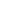 
Письмо Роспотребнадзора N 02/16587-2020-24, Минпросвещения России N ГД-1192/03 от 12.08.2020 "Об организации работы общеобразовательных организаций"Постановление Главного государственного санитарного врача РФ от 30 июня 2020 г. N 16 “Об утверждении санитарно-эпидемиологических правил СП 3.1/2.4.3598-20 "Санитарно-эпидемиологические требования к устройству, содержанию и организации работы образовательных организаций и других объектов социальной инфраструктуры для детей и молодежи в условиях распространения новой коронавирусной инфекции (COVID-19)"
